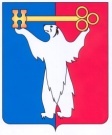 АДМИНИСТРАЦИЯ ГОРОДА НОРИЛЬСКАКРАСНОЯРСКОГО КРАЯРАСПОРЯЖЕНИЕ05.10.2023	г.Норильск	№ 6267Об отказе в предоставлении разрешения на условно разрешенный вид использования земельного участка	Рассмотрев заявление Савченко Александра Петровича о предоставлении разрешения на условно разрешенный вид использования земельного участка «гостиничное обслуживание», по адресу: Российская Федерация, Красноярский край, городской округ город Норильск, город Норильск, улица Комсомольская, 37А, на основании абзаца шестого пункта 5 подраздела 3.3 раздела 3 Главы 1 Части I Правил землепользования и застройки муниципального образования город Норильск, утвержденных решением Норильского городского Совета депутатов от 10.11.2009 № 22-533, подпункта 3 пункта 2.9.2 Административного регламента предоставления муниципальной услуги по предоставлению разрешения на условно разрешенный вид использования земельного участка или объекта капитального строительства, утвержденного постановлением Администрации города Норильска от 24.07.2012 № 234, учитывая, что запрашиваемый вид разрешенного использования земельного участка «гостиничное обслуживание» относится к основным видам разрешенного использования земельных участков и объектов капитального строительства, установленных градостроительным регламентом для территориальной зоны делового, общественного и коммерческого назначения (окружной центр) – Ц-1, применительно к которой запрашивается разрешение, учитывая рекомендации Комиссии по землепользованию и застройке муниципального образования город Норильск,1.	Отказать в предоставлении разрешения на условно разрешенный вид использования земельного участка «гостиничное обслуживание», расположенного в территориальной зоне делового, общественного и коммерческого назначения (окружной центр) – Ц-1 по адресу: Российская Федерация, Красноярский край, городской округ город Норильск, город Норильск, улица Комсомольская, 37А.2.	Управлению по градостроительству и землепользованию Администрации города Норильска направить копию настоящего распоряжения в адрес Савченко Александра Петровича в установленный срок.3.	Опубликовать настоящее распоряжение в газете «Заполярная правда» и разместить его на официальном сайте муниципального образования город Норильск.4.	Контроль исполнения пункта 2 настоящего распоряжения возложить на заместителя Главы города Норильска по земельно-имущественным отношениям и развитию предпринимательства.Глава города Норильска	                                                                                             Д.В. Карасев